REGIONE ABRUZZO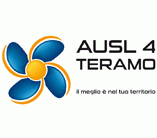 Azienda Unità Sanitaria Locale – Teramo DIPARTIMENTO DI PREVENZIONEIl sottoscritto………………………………………… nato a ……………………………………… il……………………  responsabile legale dell’impresa alimentare …………………………con stabilimento  ……………………………sito in via…………………………………………………Comune di………………………………………………………Tel ……………………………….CHIEDELa distruzione delle sostanze alimentari come da elenco allegato (Allegato 1) per le seguenti motivazioni: ______________________________________________________________________________________________________________________________________________________________________________________________________________________________________________________________________________La ditta autorizzata, individuata per lo smaltimento è: ……………………………………………………………………………………………………………………………………………………Il sottoscritto si impegna a concordare la data di smaltimento con la ASL di competenza.Documentazione da allegare:Allegato 1: Elenco sostanze da distruggere in doppia copia firmato timbrato e datatoAllegato 2: versamento sul c/c n. 2585795 intestato ASL Teramo Sian  Serv. Tes. c/o c.da Casalena, della tariffa pari € 60,00 + € 5,00 per quintale di merce da distruggere.Contatti  ASL TeramoServizio Igiene degli Alimenti e della Nutrizione Teramo C.da Casalena  Tel. 0861/ 420578 -  420541- 420591Giulianova via Gramsci c/o Ospedale Tel. 085 8020927 - 8020928 - 8020995 – 8020996 e- mail mariamaddalenamarconi@aslteramo.itSevizio: Igiene degli Alimenti e della NutrizioneC.da Casalena Teramo